委 員 会 事 業 結 果 報 告 書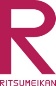 届出日：　　　　年　　月　　日委員会名提出者名委員長：提出者名副委員長：事業名開 催 日 時開催場所対象者参加人数保護者人教職員人人合　計人協力依頼先及び依頼内容事業の目的及び事業内容実施成果及び課題収支決算収支決算収支決算収支決算収支決算収支決算収支決算収支決算収支決算（収入）合計　　　　　　　　円（収入）合計　　　　　　　　円（収入）合計　　　　　　　　円（収入）合計　　　　　　　　円（支出）合計　　　　　　　　円（支出）合計　　　　　　　　円（支出）合計　　　　　　　　円（支出）合計　　　　　　　　円（支出）合計　　　　　　　　円